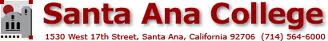 Midterm ReportTimelinesbnj/06-09-16; rev 07-27-16Phase 1: Spring 2016ALO commences collecting data and evidentiary documents January 2016ALO makes accreditation presentations to governance committees spring 2016Phase 2: Summer 2016ALO puts documents together for AOC July 2016, including review of ACCJC Recommendations and up-to-date status; timelines; protocol for collecting information and evidentiary documentsPhase 3: Fall 2016Oversight Committee, co-chaired by ALO and VPAA, convenes and continues work to collect information and evidentiary documentsALO presents AIP update to governance committees fall 2016VPAA and ALO work with Cabinet; governance co-chairs and designated faculty; classified and student leaders to glean information for reportALO puts report into proper narrative format from information gleaned by January 2017Phase 4: Spring 2017ALO works with classified staff designated to aid in electronic document linking and formatting of report January-April 2017.Final Draft May 2017: CSEA receives Report second week May 2017 and submits input by first week of JuneAcademic Senate receives Report May 2017 meeting for input by first week of JuneVPAA and ALO review commentsPhase 5: Summer 2017Report is completed July 2017; editing team (ALO and designated person) work complete editing by mid-July.Signatures are collected July 2017.ALO works with Typographer and Graphic Designer July 2017 to prepare document for printer.Academic Senate receives final version of Report for August 2017 Retreat during FLEX weekCSEA receives final version of Report—August 2017College Council Approval—second meeting August 2017President Rose’s Approval—August 2017Final PhaseBoard of Trustees Approval—first meeting September, 2017 (first reading); Second meeting September, 2017 (approval)Follow-Up Report received by ACCJC—October 15, 2017(mailed October 10, 2017; electronic version sent October 10, 2017)